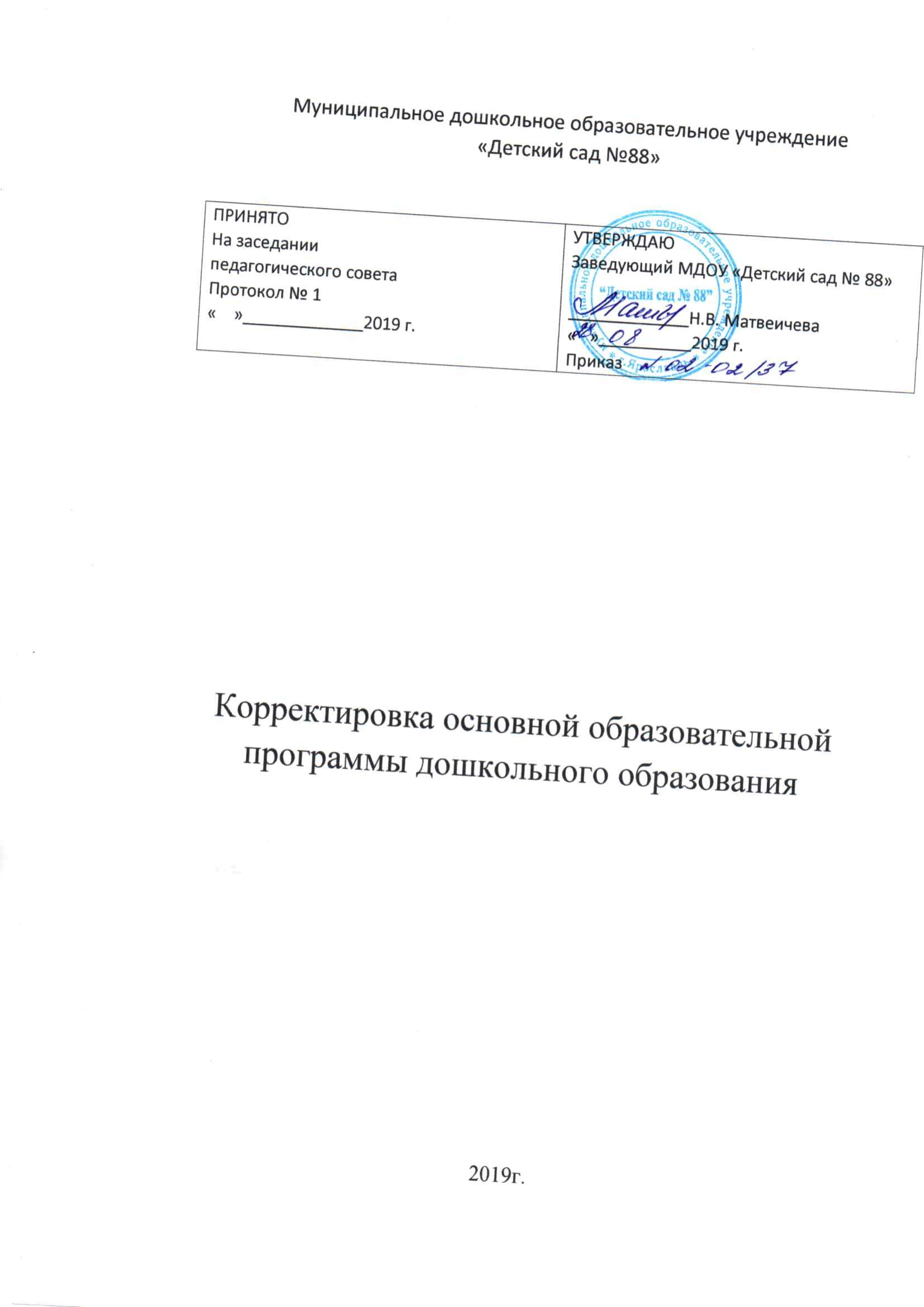 Основания для вносимых изменений: - открытие группы комбинированного вида; - изменение контингента воспитанников – поступление детей с ОВЗ; Характер (содержание) вносимых изменение: 1. Заменить в целевом разделе в пункте 1.1. «Пояснительная записка» Виды групп - 7 групп общеразвивающего вида и 2 группы комбинированного вида. 2. Добавить в ООП ДОУ «Коррекционная работа в МДОУ « Коррекционная работа в МДОУ «Детский сад № 88»Нарушение речи —достаточно распространённое явление среди детей дошкольного возраста. К наиболее сложным относятся органические нарушения, к менее сложным —функциональные . Наше ДОУ имеет комбинированную направленность и оказывает психолого –педагогическую (логопедическую) помощь детям в комбинированных группах, в которых созданы условия для совместного воспитания и образования нормально развивающихся детей и с тяжёлыми нарушениями речи, а так же для воспитанников у которых , в речевом развитии, в частности, в становлении у них правильного звукопроизношения, могут наблюдаться отдельные недостатки , что приводит к временным (ситуативным ) трудностям в освоении образовательной программы дошкольного образования. Таким воспитанникам рекомендовано оказывать логопедическую и социальную помощь в рамках коррекционного блока в образовательной программе. Детей с речевыми нарушениями рассматривают как группу педагогического риска, потому что их физиологические и психические особенности затрудняют успешное овладение ими учебным материалом в школе. Дети с речевыми нарушениями нуждаются в особой организации коррекционно-логопедической помощи, содержание, формы и методы которой должны быть адекватны возможностям и индивидуальным особенностям детей. В основе создания  коррекционного блока использован опыт работы с детьми, имеющими речевые нарушения в условиях массового детского сада, подкреплённый современными коррекционно-развивающими программами Министерства Образования РФ, Примерными адаптированными основными образовательными программами для детей с ограниченными возможностями здоровья, научно-методическими рекомендациями, инструктивными письмами: Законом Российской Федерации «Об образовании»№ 273 – ФЗ от 29.12.2012; ФГОС дошкольного образования (приказ № 1155 от 17.10.13 Мин.Обр.Науки РФ); Приказ Министерства образования и науки Российской Федерации от 30 августа 2013 г. № 1014 «Об утверждении порядка организации и осуществления образовательной деятельности по основным общеобразовательным программам - образовательным программам дошкольного образования»; Постановление Главного государственного санитарного врача РФ от 15 мая 2013 г. N 26"Об утверждении СанПиН 2.4.1.3049-13 "Санитарно-эпидемиологические требования к устройству, содержанию и организации режима работы дошкольных образовательных организаций; Образовательной Программой МДОУ « Детский сад № 88»; Примерными Адаптированными основными образовательными программами для детей с ОВЗ; Адаптированной основной образовательной программой для детей дошкольного возраста с тяжёлыми нарушениями речи МДОУ                 «Детский сад №88» .Программой и методическими рекомендациями: «Воспитание и обучение детей дошкольного возраста с фонетико-фонематическим недоразвитием (старшая группа)». Филичева Т.Б., Чиркина Г.В. М.: 2004. Программой логопедической работы по преодолению фонетико-фонематического недоразвития у детей. Филичева Т.Б, Чиркина Г.В, Туманова Т.В. Москва. «Просвещение». 2009г.  Каше Г. А. Исправление недостатков речи у дошкольников – М.: «Просвещение» 1971.  Фомичёва М. Ф. Воспитание у детей правильного произношения. М.: «Просв.» 1989. Положением о комбинированных группах в МДОУ «Детский сад №88»  Положением о ПМПК Для оказания специальной коррекционной помощи детям дошкольного возраста, имеющим нарушения устной речи различной степени тяжести на базе дошкольного образовательного учреждения организованно 2 группы комбинированной направленности. Коррекционный блок рассчитан на работу в условиях комбинированной группы , система которого направлена на решение следующих задач: создание единой образовательной среды для детей, имеющих разные стартовые возможности; развитие потенциальных возможностей детей с их индивидуальными особенностями в развитии; формирование жизненно значимого опыта и целенаправленное развитие у детей когнитивных, речевых, моторных, социальных потребностей, позволяющих повысить социальную адаптацию ребёнка; обеспечение эффективности процессов коррекции, адаптации и социализации детей с особенностями развития на этапе дошкольного обучения и воспитания. Содержание коррекционно- развивающей работы Цель коррекционно-развивающей работы: создание чёткой системы работы, позволяющей оказывать планомерную, систематическую коррекционную помощь детям, имеющим нарушения в развитии устной речи, подготовить их к овладению грамотой и сформировать готовность к обучению в школе. Формирование полноценной фонетической системы языка, развитие фонематического восприятия и навыков первоначального звукового анализа и синтеза, автоматизация слухо-произносительных умений и навыков в различных ситуациях, развитие связной речи у детей с речевыми нарушениями. Задачи : Раннее выявление и своевременное предупреждение речевых нарушений; Развитие артикуляционной и мелкой моторики, просодических компонентов Развитие речевого дыхания. Постановка звуков и ввод их в речь. Развитие и совершенствование фонематических процессов: анализа, синтеза, восприятия и представлений.Создание предпосылок (лингвистических, психологических) к полноценному усвоению общеобразовательной программы по русскому языку в школе, профилактика психологических трудностей, связанных с осознанием речевого дефекта. Уточнение слухо-произносительных дифференцировок фонем. Совершенствование лексико-грамматического строя, совершенствование связного высказывания в процессе работы над фонетико-фонематической стороной речи.Профилактика нарушений письменной речи.Развитие психических функций: слухового внимания, зрительного внимания, слуховой памяти, зрительной памяти, логического мышления, пространственной ориентировки в системе коррекционной работы, направленной на устранение фонетико-фонематического недоразвития у детей старшего дошкольного возраста.Осуществление взаимодействия в работе с родителями воспитанников, сотрудниками .Планируемые результаты Результатом успешной коррекционно-логопедической работы можно считать следующее: ребенок адекватно использует вербальные и невербальные средства общения: умеет правильно произносить все звуки родного (русского) языка в соответствии с языковой нормой; умеет во время речи осуществлять правильное речевое дыхание, ритм речи и интонацию; ребёнок овладел универсальными предпосылками учебной деятельности -умениями работать по правилу и по образцу, слушать взрослого и выполнять его инструкции: умеет дифференцировать на слух гласные и согласные, твёрдые и мягкие согласные звуки, звонкие и глухие согласные звуки; умеет выделять первый и последний звук в слове; положение заданного звука в слове; придумывает слова на заданный звук и правильно воспроизводит цепочки из 3-4 звуков, слогов, слов; самостоятельно выполняет звуковой анализ и синтез слов разной слоговой структуры; ребёнок владеет средствами общения и способами взаимодействия, способен изменять стиль общения в зависимости от ситуации с взрослыми и сверстниками: усваивает новые слова, относящиеся к различным частям речи, смысловые и эмоциональные оттенки значений слов, переносное значение слов и словосочетаний. Применяет их в собственной речи. Подбирает однокоренные и образовывает новые слова. Согласовывает слова в числе, роде, падеже. Исправляет деформированное высказывание. Самостоятельно составляет рассказ по картинке, по серии картинок, пересказывает тексты, используя развёрнутую фразу; педагоги и родители детей с нарушениями речи включены в коррекционно-образовательный процесс, взаимодействуют с учителем –логопедом. В результате этого у ребёнка сформированы первичные представления о себе, семье, обществе, государстве, мире и природе. В соответствии с возрастными возможностями уточнён и обобщён словарь, сформирован грамматический строй речи, достаточно развита связная речь по лексическим темам в соответствии с образовательной программой дошкольного учреждения. Образовательная область «Речевое развитие», выдвинута в коррекционном блоке на первый план, так как овладение родным языком является одним из основных элементов формирования личности. Такие образовательные области, как «Познавательное развитие», «Социально-коммуникативное развитие», «Художественно-эстетическое развитие», «Физическое развитие» тесно связаны с образовательной областью «Речевое развитие» и позволяют решать задачи умственного, творческого, эстетического, физического и нравственного развития и, следовательно, решают задачу всестороннего гармоничного развития личности каждого ребенка. Отражая специфику логопедической работы в группе комбинированной направленности и учитывая основную ее направленность, задачи речевого развития включены во все разделы Программы. Все направления коррекционно-образовательной работы с детьми с речевыми нарушениями тесно взаимосвязаны и взаимодополняют друг друга, что позволяет комплексно решать конкретные задачи во всех формах ее организации. Содержание образовательной области «Речевое развитие» реализуется через решение следующих коррекционных задач: 1.Развитие просодической стороны речи. Формировать: • правильное физиологическое и речевое дыхание; • мягкую атаку голоса при произнесении гласных, работать над плавностью речи; • правильный темп речи; • силу голоса: говорить громко, тихо, шёпотом; • чёткость дикции с использованием шёпотной речи; • тембровую окраску голоса;• интонационно выразительную, эмоционально окрашенную речь. 2. Развитие артикуляционной моторики Нормализация тонуса: • повышенный/пониженный мышечный тонус, • подвижность губ, языка, щек, нижней челюсти, мягкого нёба при помощи артикуляционных упражнений. 3.Коррекция произносительной стороны речи • Выработка дифференцированных движений органов артикуляционного аппарата. • Развитие речевого дыхания. • Постановка отсутствующих в речи звуков (в соответствии с индивидуальными особенностями речи детей). • Автоматизация поставленных звуков: -изолированно; -в открытых слогах (звук в ударном слоге); -в обратных слогах; -в закрытых слогах; -в стечении с согласными; -в словах, где изучаемый звук находится в безударном слоге. -в словах и фразах. -в стихах и коротких текстах; -закрепление умений, полученных ранее, на новом речевом материале. 4.Формирование фонематического восприятия. • Развития слухового внимания к звуковой оболочке слова, слуховой памяти. • Различение слогов, состоящих из правильно произносимых звуков. • Выделение звука из ряда других звуков. • Выделение ударного гласного в начале слова, выделение последнего согласного звука в слове. • Определение наличия звука в слове. • Дифференцировать согласные звуки на слух по твердости-мягкости, звонкости –глухости. • Выделять поставленный звук из ряда гласных (согласных) звуков, из ряда слогов, слов; • Выделять поставленный звук в начале, в конце слова.Интеграция образовательных областей в логопедической работеОсновные направления и формы коррекционной работыВ соответствии с ФГОС ДО основной формой работы с детьми-дошкольниками по всем направлениям развития является игровая деятельность. В связи с этим, все коррекционно-развивающие индивидуальные, подгрупповые, групповые, интегрированные занятия в соответствии с Программой носят игровой характер, насыщены разнообразными играми и развивающими игровыми упражнениями и ни в коей мере не дублируют школьных форм обучения. Реализация содержания коррекционно-образовательной работы и образовательной области «Речевое развитие» осуществляется логопедом в форме подгрупповых и индивидуальных (коррекционных) занятий. - подгрупповые занятия по формированию лексико-грамматических средств языка - подгрупповые занятия по развитию связной речи - подгрупповые занятия по формирование фонетической стороны речи и обучению грамоте - индивидуальные (подгрупповые) занятия по коррекции дефектов звукопроизношения Количество и продолжительность коррекционно - развивающих занятий зависит от периода обучения, индивидуально-психологических и речевых особенностей воспитанников. От 5 до 6 лет – не более 25 минут. От 6 до 7 лет – не более 30 минут. Расписание индивидуальной образовательной деятельности составляется логопедом в начале учебного года по результатам обследования. Работа планируется в зависимости от занятости детей, как в первую, так и во вторую половину дня. Частота проведения индивидуальных занятий определяется характером и степенью выраженности речевого нарушения, возрастом и индивидуальными психофизическими особенностями детей (2- 3 раза в неделю). Основой перспективного и календарного планирования коррекционно-развивающей работы в соответствии с программой является комплексно-тематический подход, обеспечивающий концентрированное изучение материала: ежедневное многократное повторение, что позволяет организовать успешное накопление и актуализацию словаря дошкольниками с нарушением речи, согласуется с задачами всестороннего развития детей, отражает преемственность в организации коррекционно-развивающей работы во всех возрастных группах, обеспечивает интеграцию усилий всех специалистов, которые работают на протяжении недели в рамках общей лексической темы. Лексический материал отбирается с учетом этапа коррекционного обучения, индивидуальных, речевых и психических возможностей детей, при этом принимаются во внимание зоны ближайшего развития каждого ребенка, что обеспечивает развитие его мыслительной деятельности и умственной активности. В соответствии с концентрическим принципом, программное содержание в рамках одних и тех же языковых тем углубляется и расширяется от одной возрастной группе к другой. Каждый специалист самостоятельно определяет наиболее эффективные формы и методы работы с детьми, исходя из основной речевой темы. Как уже отмечалось выше, тема, ее продолжительность, последовательность, может корректироваться в зависимости от возможностей и потребностей воспитанников.Учебный год в группе комбинированной направленности для детей с ТНР и детей с имеющимися временными речевыми трудностями начинается первого сентября и условно делится на три периода: I период - сентябрь, октябрь, ноябрь; II период - декабрь, январь, февраль, март; III период - апрель, май. Логопедическое обследование в первом полугодии проводится первые 3 недели сентября и во втором полугодии – последние 2 недели января и третья неделя мая. Логопедические подгрупповые и индивидуальные занятия проводятся с третьей недели сентября. Расписание занятий с логопедом составляется таким образом, чтобы не мешать усвоению общеобразовательной программы и предоставить возможность родителям при необходимости или желании участвовать в индивидуальных логопедических занятиях. Для подгрупповых занятий объединяются дети одной возрастной группы, имеющие сходные по характеру и степени выраженности речевые нарушения, до 7 человек. Состав подгрупп является открытой системой, меняется по усмотрению логопеда в зависимости от динамики достижений в коррекции произношения.Логопедическая работа с детьми осуществляется на индивидуальных и подгрупповых занятиях.На индивидуальных занятиях логопед выбирает и применяет в коррекционной работе комплексы артикуляционных упражнений, направленных на устранение специфических нарушений звуковой стороны речи, , устанавливает эмоциональный контакт с ребёнком, активизирует контроль над качеством звучащей речи, корригирует речевой дефект.На данных занятиях дошкольник овладевает правильной артикуляцией каждого изучаемого звука и автоматизирует его в облегченных фонетических условиях: изолированно, в прямом и обратном слоге, словах несложной слоговой структуры. Таким образом, ребёнок подготавливается к усвоению содержания подгрупповых занятий.Подгрупповые занятия предоставляют логопеду возможность варьировать их цели и содержание в зависимости от задач коррекционной работы, речевых и индивидуально – типологических особенностей воспитанников. В начале года, когда большое количество времени отводится на постановку звуков, как правило, объединяют детей, имеющих более или менее однородные дефекты произношения звуков. Позднее, когда акцент перемещается на закрепление поставленных звуков, возрастает возможность включать упражнения, направленные на расширение словаря и овладение грамматически правильной речью, целесообразно перегруппировывать детей с учетом всего объема речевой работы. Данный подход помогает дифференцированно работать с детьми, недостатки которых выражены в основном в звуковой стороне речи. Так же на подгрупповых занятиях происходит закрепление лексико – грамматических категорий, проводится работа по развитию фонематического слуха и формированию фонематического восприятия.На подгрупповых занятиях у дошкольников формируются навыки коллективной работы. На этих занятиях воспитанники учится адекватно, оценивать качество речевых высказываний сверстниковПреемственность в планировании деятельности логопеда и воспитателя.Большой проблемой в реализации основных направлений содержательной логопедической работы с детьми является осуществление конкретного взаимодействия воспитателя и логопеда, обеспечение единства их требований при выполнении основных задач программного обучения. Без этой взаимосвязи невозможно добиться необходимой коррекционной направленности образовательно-воспитательного процесса и построения «индивидуального образовательного маршрута», преодоления речевой недостаточности и трудностей социальной адаптации детей.Основными задачами совместной коррекционной работы логопеда и воспитателя являются:1. Практическое усвоение лексических и грамматических средств языка.2. Формирование правильного произношения.3. Подготовка к обучению грамоте, овладение элементами грамоты.4. Развитие навыка связной речи.Формы организации образовательной деятельности педагогов по коррекции речевого развития детейУчитель логопед:-подгрупповые коррекционные занятия,-индивидуальные коррекционные занятия.Воспитатель:- ОД по развитию речи с применением дидактических игр и упражнений на развитие всех компонентов речи;-экскурсии, наблюдения, экспериментальная деятельность;-беседы, ознакомление с произведениями художественной литературы.Музыкальный руководитель:-музыкально ритмические игры;-упражнения на формирование правильного физиологического дыхания и фонационного выдоха;-упражнения на развитие слухового восприятия, двигательной памяти;-этюды на развитие выразительности мимики, жеста;-игры драматизации.Инструктор по физической культуре:-игры и упражнения на развитие общей, мелкой моторики;-подвижные, спортивные игры с речевым сопровождением на закрепление навыков правильного произношения звуков;-игры на развитие пространственной ориентации.Родители:- игры и упражнения на развитие артикуляционной моторики ребенка;- контроль за правильным произношением ребенка;- совместное закрепление изученного материала и оформление тетради ребёнка.Рациональная организация совместной деятельности всех участников педагогического процесса помогает правильно использовать кадровый потенциал, рабочее время, определять основные направления коррекционно- развивающей работы и умело реализовывать личностно ориентированные формы работы с детьми.Логопедическое воздействие осуществляется различными методами, среди которых условно выделяются наглядные, словесные и практические.Наглядные методы направлены на обогащение содержательной стороны речи.Словесные на обучение пересказу, беседе, рассказу без опоры на наглядные материалы.Практические методы используются при формировании речевых навыков путем широкого применения специальных упражнений и игр. К практическим методам можно отнести метод моделирования, а также приемы мнемотехники.В реализации коррекционной работы также используется метод проектов и здоровьесберегающие технологии.Программно-методическое обеспечение коррекционно-развивающей работы логопедаФиличева Т.Б., Чиркина Г.В. Воспитание и обучение детей дошкольного возраста с фонетико-фонематическим недоразвитием. Программа и методические рекомендации для дошкольного образовательного учреждения компенсирующего вида. – М.: Школьная Пресса, 2003.Филичева Т.Б., Чиркина Г.В., Туманова Т.В. Коррекция нарушений речи //Программы дошкольных образовательных учреждений компенсирующего вида для детей с нарушениями речи. – М.: Просвещение, 2008.Примерная программа коррекционно-развивающей работы в логопедической группе для детей с общим недоразвитием речи. Нищева Н.В. – СПб.: ООО Издательство «Детство-пресс», 2012.Лопатина Л.В., Серебрякова Н.В. «Логопедическая работа в группах дошкольников со стертой формой дизартрии». СПб. «Образование». 1994г.Фомичева М.Ф. «Воспитание у детей правильного произношения». Москва. «Просвещение». 1989г.Коноваленко В.В., Коноваленко С.В.«Фронтальные логопедические занятия в подготовительной группе для детей с ФФН». Москва. 1998г.Коноваленко В.В.,Коноваленко С.В Комплект тетрадей: «Домашняя тетрадь для закрепления произношения звуков Москва. Гном и Д». 2007г.Новоторцева Н.В. Комплект тетрадей: «Рабочая тетрадь по развитию речи». Ярославль, Академия развития. 1996Пожиленко Е.А. «Артикуляционная гимнастика». С Пб. «Каро». 2004г.Борисова Е.А. . «Индивидуальные логопедические занятия с дошкольниками». Москва. «Творческий центр». 2008г.Успенская Л.П,, Успенский М.В. «Учитесь правильно говорить».. Москва. «Просвещение». 1993г.Османова Г.А., Позднякова Л.А. . «Игры и упражнения для развития у детей общих речевых навыков». С Пб. «Каро». 2007г.Комарова Л.А. Комплект тетрадей: « Автоматизация звуков в игровых упражнениях».. Москва. «Гном и Д». 2008г.Ткаченко Т.А.. Логопедическая тетрадь: «Формирование лексико грамматических представлений». С.Пб. «Детство пресс». 1999г.Крупенчук О.И. «Пальчиковые игры для детей 4 7 лет». С Пб. «Литера». 2006г.Приходько О.Г. Логопедический массаж при коррекции дизартрических нарушений речи у детей раннего и дошкольного возрастаС Пб. 2008Нищева Н.В. «Картотеки подвижных игр, упражнений, физкультминуток, пальчиковой гимнастики», С Пб. «Детство пресс». 2009г.Филичева Т.Б., Туманова Т.В. Дидактические материалы для обследования и формирования речи детей дошкольного возраста. М. Дрофа, 2009Аганович З.Е «Сборник домашних заданий в помощь логопедам и родителям для преодоления лексико грамматического недоразвития речи у дошкольников» сСПб.: «Детство Пресс», 200140Каше Г. А. Подготовка к школе детей с недостатками речи. М: Прос., 1985.Коноваленко В.В., Коноваленко С.В. Индивидуально - подгрупповая работа с детьми по коррекции звукопроизношения. М.: 1998.Крупенчук О.И.// Научите меня говорить правильно. – С.-Пб.: Литера, 2001.Лопухина И. Логопедия – 550 занимательных упражнений для развития речи, М.: «Аквариум», 1996.Савельева Е.// 305 веселых загадок в стихах. – Новосибирск, 2008.Селиверстов В.И. Речевые игры с детьми, М.: Владос, 1994.Туманова ТВ. Формирование звукопроизношения у дошкольников, М.: Гном-пресс, 1999Е.В. Кузнецова, Е.В. Тихонова //Ступеньки к школе. Обучение грамоте детей с нарушениями речи: Конспекты занятий.-М.: ТЦ «Сфера», 1999.Пожиленко Е, А // Волшебный мир звуков и слов (Пособие для логопедов). - М.: ВЛАДОС, 2001.Список используемы цифровых образовательных ресурсов1. doshvozrast.ru2. http://www.o-detstve.ru/3. festival.1september.ru4. imc-eduekb.ru5. twirpx.com6. detsad-kitty.ru7. logoburg.com8. logoped.ru9. logomag.ru10. logomag.org11. logopediya.com12. logopedmaster.ru13. http://www. rustoys. ru/index.htm14. http://www. kindereducation.com15. http://azps.ru/baby/talk.html16. http://www. karapuz.com17. http://sibmama.info/ indexМуниципальное дошкольное образовательное учреждение«Детский сад №88»Корректировка основной образовательной программы дошкольного образования2019г.Образовательная областьОбразовательные задачиОбразовательные задачиРечевое развитие1.Обогащение активного словаря2.Развитие связной, грамматически правильной диалогической и монологической речи;3.Развитие звуковой и интонационной культуры речи, фонематического слуха4.Формирование звуковой аналитикосинтетической активности как предпосылки обучения грамоте.5.Формирование и развитие общения познавательно исследовательского характера и средств общения-Автоматизация поставленных звуков в словах, словосочетаниях, предложениях, текстах, стихах-Пересказы, составление описательных рассказов.-Беседа-Дидактические игры и упражнения по формированию аналитико-синтетической деятельности, обучению элементам грамоты.-Дидактические игры и упражнения по формированию лексико-грамматического строя речи -Настольно печатные игры-Игры с буквами-Таблицы по грамоте, профилактике дисграфииСоциальнокоммуникативное развитие1.Приобщение к элементарным общепринятым нормам и правилам взаимоотношений со сверстниками и взрослыми (в том числе моральным).2.Формирование уважительного отношения и чувства принадлежности к своей семье и сообществу детей3.Формирование представлений о труде взрослых.4.Формирование и развитие общения познавательно исследовательского характера и средств общения: (задавать вопросы взрослому, используя разнообразные формулировки; высказывать предположения, давать советы)5.Способствовать использованию разнообразных конструктивных способов взаимодействия с детьми и взрослыми (Договориться, обменяться предметами, распределить действия при сотрудничестве. Учить устанавливать и соблюдать правила в игре).6.Формирование и развитие общения и средств общения: (объяснительной речи). (Развивать умение инсценировать стихи, разыгрывать сценки)7.Развитие способности планировать игровую деятельность, рассуждая о последовательности развертывания сюжета и организации игровой обстановки. (Развивать в игре коммуникативные навыки. Совершенствовать навыки игры в настольно печатные дидактические игры.)
8.Уточнение, расширение, закрепление представлений о способах безопасного поведения в опасных ситуациях в быту, на улице, в природе, в разных видах самостоятельной детской деятельности. (Учить соблюдать технику безопасности).-игровые ситуации-мини инсценировки-автоматизация звуков в связной речи.-пересказы, составление рассказов по картине, по серии картин.-беседа-чтение-настольно печатные игры.-поручения-игры с различными мелкими предметамиПознавательное развитие1.Формирование первичных представлений о себе, других людях, объектах окружающего мира, о свойствах и отношениях объектов окружающего мира (форме, цвете размере, материале, звучании, ритме, темпе, количестве, части и целом, пространстве и времени, движении и покое, причинах и следствии): Учить воспринимать предметы, их свойства, сравнивать предметы, подбирать группу предметов по заданному признаку.-Развивать слуховое внимание и память при восприятии неречевых звуков.-Учить различать звучание нескольких игрушек или детских музыкальных инструментов, предметов заместителей: громкие и тихие, высокие и низкие звуки.-Развивать мышление в упражнениях на группировку и классификацию предметов. Формировать прослеживающую функцию глаза и пальца.-Развивать зрительное внимание и память. Совершенствовать и развивать конструктивный праксис и мелкую моторику.2.Формирование первичных личностных, семейных, гендерных представлений, представлений об обществе, стране, мире-составление описательных рассказов-автоматизация поставленных звуков в словах, предложениях, текстах, стихах.-дидактические игры на развитие слухового и зрительного восприятия-игры с мозаикой, пазлами, с мелкими предметами, с разрезными картинками-пальчиковая гимнастика-Игры и упражнения для развития графических навыков (обводки, штриховки и пр.)-Игровые упражнения для профилактики дисграфии-Игры на развитие ориентировки-Настольно печатные игры.-БеседаХудожественноэстетическое развитие1.Развитие предпосылок ценностносмыслового восприятия и понимания произведений искусства (словесного, музыкального, изобразительного), мира природы.2.Развитие продуктивной деятельности детей, детского творчества и приобщение к искусству в изобразительной деятельности (развитие графо моторных навыков), в музыке (развитие умения дифференцировать звучание музыкальных игрушек и инструментов, слышать ритмический рисунок, передавать ритмический рисунок3.Приобщение к словесному искусству.4.Формирование умений активно участвовать в обсуждении литературных произведений нравственного содержания.-Дидактические игры и упражнения для развития зрительного и слухового восприятия и внимания-Беседа-Обводки, штриховки-Игры с шумовыми и музыкальными инструментами,-Чтение произведений разных жанров.-Автоматизация звуков в пересказах, рассказах, стихахФизическое развитие1.Накопление и обогащение двигательного опыта (развитие основных движений)2.Развитие физических качеств (координация)3.Становление целенаправленности и саморегуляции в двигательной сфере.4.Становление ценностей здорового образа жизни, овладение его элементарными нормами и правилами (в двигательном режиме, при формировании полезных привычек: формирование правильной осанки при посадке за столом. Расширение знаний о строении артикуляционного аппарата и его функционировании)-пальчиковая гимнастика-речь с движением-физкультминутки-дыхательная гимнастика-артикуляционная гимнастики-упражнения для развитиялогомимики-упражнения с мячом-беседаПРИНЯТОНа заседании педагогического советаПротокол № 1«    »_____________2019 г.УТВЕРЖДАЮЗаведующий МДОУ «Детский сад № 88»_____________Н.В. Матвеичева«   »__________2019 г.Приказ